Scale: 100,000 StudentsPartner: Johns Hopkins University, The Center for Technology in Education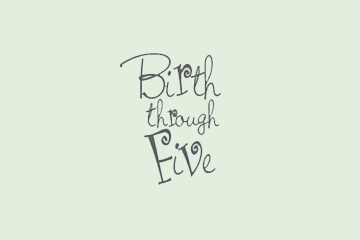 No.Inc partnered with Johns Hopkins University’s Center for Technology in Education to plan and design the Maryland Individual Family Service Plan (IFSP) system. The system is used to collect and manage all data related to a family’s IFSP. The user interface is designed to be simple and user friendly to accommodate the wide range of technical familiarity among the users. The tool proactively supports the user’s workflow by validating the entered data in real time and auditing the plan before it is committed. The ChallengesReplace a legacy system widely understood by staff but requiring thorough modernizationOur ApproachAudit usability of existing systemUse case and task flow developmentPrototype wireframes and design Prototype final version and template productionThe ResultsReduced errors and improved troubleshooting due to accurate mapping of workplace terminology to interface elementsSleek, modern, and thoroughly professional UI designDevelopment Outcomes Wizard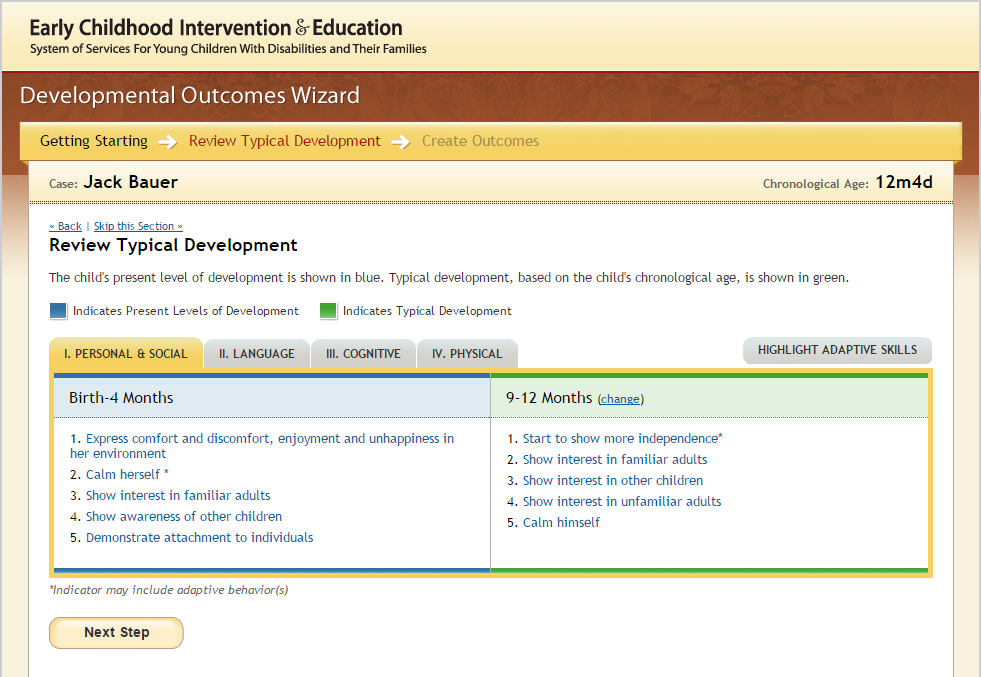 Development Outcomes WizardPresent Levels of Development
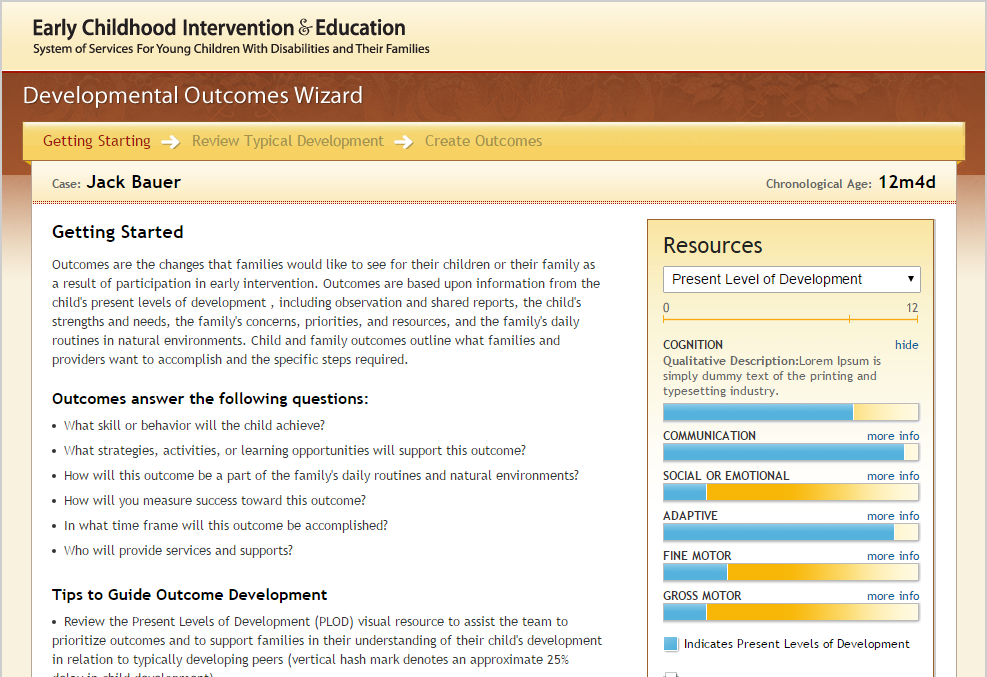 Outcomes
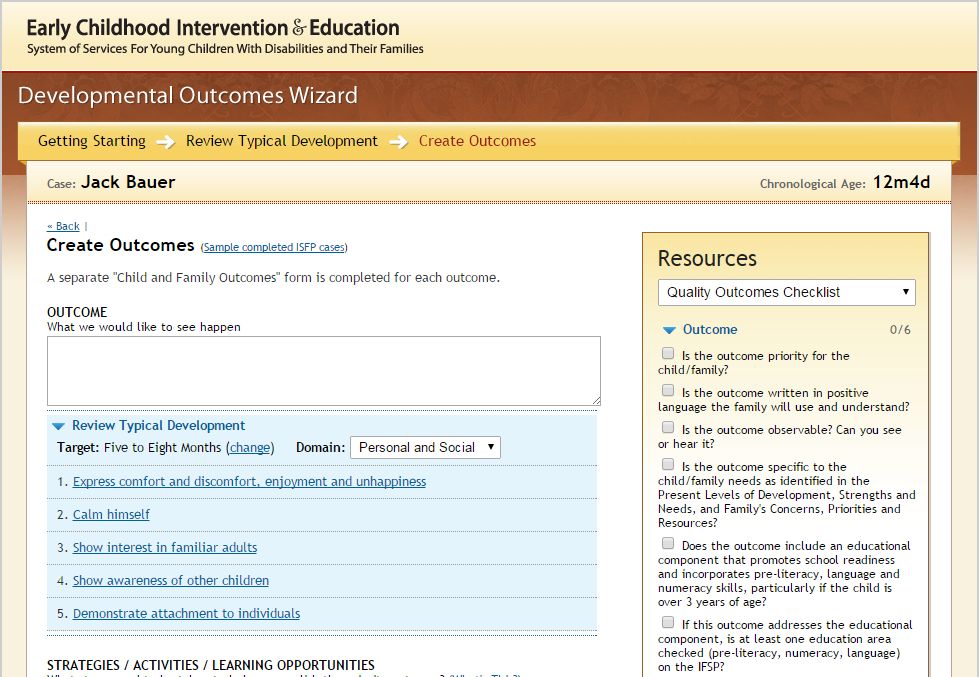 